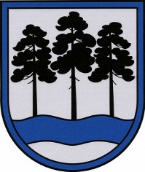 OGRES  NOVADA  PAŠVALDĪBAReģ.Nr.90000024455, Brīvības iela 33, Ogre, Ogres nov., LV-5001tālrunis 65071160, fakss 65071161, e-pasts: ogredome@ogresnovads.lv, www.ogresnovads.lv APSTIPRINĀTSar Ogres novada pašvaldības domes18.02.2021. lēmumu (protokols Nr.3; 6.)Iekšējie noteikumiOgrēOgres novada reliģisko lietu komisijas nolikumsIzdots saskaņā ar likuma “Par pašvaldībām”41 .panta pirmās daļas 2. punktu un 61. panta trešo daļuVispārīgie jautājumiIekšējie noteikumi “Ogres novada reliģisko lietu komisijas nolikums” (turpmāk – Nolikums) nosaka Ogres novada reliģisko lietu komisijas (turpmāk – Komisija) darbības mērķi, funkcijas, uzdevumus un tiesības, struktūru un darba organizāciju.Komisija ir Ogres novada pašvaldības (turpmāk – pašvaldība) domes izveidota konsultatīva institūcija, kuras darbības mērķis ir pārzināt un koordinēt jautājumus, kas saistīti ar reliģiskajām lietām Ogres novada administratīvajā teritorijā, īstenot padomdevēja funkcijas, lai palīdzētu Ogres novada pašvaldības domei un izpildvarai, tai skaitā izglītības iestādēm, risināt jautājumus, kas saistīti ar reliģiskajām lietām un draudžu dzīvi, paust un integrēt teoloģiskās nostādnes jautājumos un pārstāvētu draudžu intereses Ogres novada pašvaldībā.Komisija savā darbā ievēro spēkā esošos Latvijas Republikas normatīvos aktus, pašvaldības domes lēmumus un šo nolikumu.Komisijas funkcijas, uzdevumi un tiesībasKomisijai ir šādas funkcijas:4.1. nodrošinātu starpkonfesionālu vadlīniju īstenošanu Ogres novada pašvaldības izglītības iestādēs kristīgās ticības mācības apguvē, ikdienas saskarsmē un strīdus situāciju izskatīšanā atbilstoši reliģijas pamatvērtībām un cilvēku tiesībām šajā jomā;4.2. pārzināt un koordinēt jautājumus, kas saistīti ar reliģiskajām lietām Ogres novada administratīvajā teritorijā;4.3. īstenot padomdevēja funkcijas, lai palīdzētu Ogres novada pašvaldības domei un izpildvarai, tai skaitā izglītības iestādēm, risināt jautājumus, kas saistīti ar reliģiskajām lietām un draudžu dzīvi;4.4. paust un integrēt teoloģiskās nostādnes jautājumos un pārstāvētu draudžu intereses Ogres novada pašvaldībā, tai skaitā domē, izskatot domes lēmumus, kas skar šo jomu.Lai nodrošinātu šī nolikuma 4. punktā noteikto funkciju izpildi, Komisija atbilstoši tās kompetencei veic šādus uzdevumus:konsultē pašvaldību jautājumos, kas skar kristīgo draudžu dzīvi, tai skaitā izskatīt sūdzības;pārstāv kristīgo draudžu intereses pašvaldībā;veido un uztur pastāvīgu dialogu ar iedzīvotājiem, Ogres novada kristīgajām draudzēm, nevalstiskajām organizācijām, kā arī ar valsts institūcijām un plašsaziņas līdzekļiem;pauž viedokli par pašvaldības domes sagatavotajiem lēmumu projektiem, citiem normatīvajiem aktiem, kā arī paredzētajiem notikumiem, kas skar sabiedrības garīgi tikumisko jom  un ietekmē iedzīvotāju tikumisko drošību;nostiprina, aizsargā un integrē sabiedriskajā dzīvē kristīgās vērtības;sadarbojas ar pašvaldības domes komisijām un komitejām;saskaņo Ogres novada pašvaldības izglītības iestādes izstrādātās vadlīnijas kristīgās ticības mācības īstenošanai un pārrauga to īstenošanu, nodrošinātu kristīgās vērtībās balstītu izglītības īstenošanu;lietpratīgi konsultē pedagogus un pārējos izglītības iestāžu darbiniekus jautājumos, kas skar kristīgās vērtībās balstītu izglītības īstenošanu, tikumību un ģimeni;izskata jautājumus (normatīvo aktu projektus, koncepcijas un citus dokumentus), kas ir nozīmīgi un ietekmē Ogres novada un Ogres novada iedzīvotāju garīgo attīstību, kā arī sekot šo jautājumu risināšanai, sagatavot priekšlikumus un pieņemt rekomendējošus lēmumus par tiem;sniedz priekšlikumus un vērtējumus tādu attīstības projektu īstenošanai, kuri ir vērsti uz sabiedrības vienotības veicināšanu, tikumības, morāles, un ētikas nostiprināšanu un aizsardzību kopumā, kā arī saistībā ar dažādiem saimnieciskajiem jautājumiem;nodrošina iespējami vispusīgu un pilnvērtīgu risināmo problēmu interpretāciju no kristīgā redzes viedokļa un ierosināt to izvērtēt pašvaldības administrācijai jautājumos, kas saistīti ar ētiku, morāli, ģimenes vērtību stiprināšanu un aizsardzību sabiedrībā, krīžu pārvaldīšanu, ticības jautājumiem, bērnu un jauniešu audzināšanu;uzlabo starpinstitucionālo sadarbību starp sociālām, tiesībsargājošām, nevalstiskām, reliģiskām organizācijām un sociāliem uzņēmumiem;sniedz priekšlikums par atbalsta sniegšanu sakrālo celtņu saglabāšanai un renovācijai Ogres novadā.Komisijai ir šādas tiesības:uzaicināt uz Komisijas sēdēm valsts, pašvaldību un citu institūciju amatpersonas un ekspertus;lūgt Ogres novada iedzīvotājiem, komersantiem, nevalstiskajām organizācijām un pašvaldības institūcijām Komisijas uzdevumu izpildei nepieciešamo informāciju;piedalīties pašvaldības domes un tās komiteju sēdēs un atbildēt uz deputātu jautājumiem, izskatot Komisijas iesniegtos priekšlikumus un vērtējumus par jautājumiem, kas saistīti ar reliģiju un sabiedrības garīgi tikumisko jomu un ietekmē iedzīvotāju tikumisko drošību pašvaldības administratīvajā teritorijā;sadarboties ar fiziskām un juridiskām personām, valsts pārvaldes iestādēm, citu valstu iestādēm un starptautiskajām organizācijām savu funkciju un uzdevumu īstenošanai.Komisijas struktūra un darba organizācijaKomisijas sastāvā iekļauj Latvijā tradicionālu un Ogres novada administratīvajā teritorijā plaši pārstāvētu reliģisko organizāciju pārstāvjus un vismaz divus Ogres novada pašvaldības domes deputātus.Komisijas locekļus un sekretāru ievēl un no pienākumu veikšanas atbrīvo pašvaldības dome.Katrai Latvijā tradicionālai un Ogres novada administratīvajā teritorijā plaši pārstāvētai reliģiskai organizācijai ir tiesības Komisijā izvirzīt vienu savas organizācijas pārstāvjus.Komisija ir pašvaldības Izglītības kultūras un sporta jautājumu komitejas pārraudzībā.Komisijas sekretariāta funkcijas nodrošina pašvaldības nozīmēts speciālists.Komisijas locekļi no sava vidus izvēlas Komisijas priekšsēdētāju un viņa vietnieku.Komisijas sēdes sasauc un vada Komisijas priekšsēdētājs, bet viņa prombūtnes laikā – Komisijas priekšsēdētāja vietnieks, bet, ja tas nav iespējams, cits Komisijas priekšsēdētāja nozīmēts Komisijas loceklis.Katram Komisijas loceklim ir tiesības ierosināt Komisijas sēdes sasaukšanu.Komisijas sēdes notiek pēc nepieciešamības, ņemot vērā aktuālo situāciju Ogres novadā un valstī kopumā.Sasaucot Komisijas sēdi, tās priekšsēdētājs nosaka sēdes norises laiku, vietu darba kārtību un veidu, kādā notiks sēde (klātienē vai attālināti).Ārkārtas situācijā Komisijas sēde var tikt sasaukta divu stundu laikā no paziņojuma par Komisijas ārkārtas sēdi nosūtīšanas brīža visiem tās locekļiem, paziņojumā norādot ārkārtas sēdes sasaukšanas iemeslu.Ja Komisijas sēdi sasaukt pieprasa pašvaldības domes priekšsēdētājs vai viņa vietnieks, tā sasaucama laikā un veidā, kādā to noteicis pašvaldības domes priekšsēdētājs vai viņa vietnieks un ievērojot šī nolikuma 17. punktā minēto.Komisija ir lemttiesīga, ja sēdē piedalās vismaz viena trešā daļa no Komisijas locekļiem.Komisija lēmumus pieņem tās sēžu laikā, atklāti balsojot. Lēmumu pieņem ar vienkāršu balsu vairākumu. Ja balsis sadalās vienādi, izšķirošā ir Komisijas sēdes vadītāja balss.Katram Komisijas loceklim ir viena balss lēmumu pieņemšanā.Komisijas pieņemtajiem lēmumiem ir ieteikuma raksturs.Ja kāds no Komisijas locekļiem nepiekrīt pieņemtajam lēmumam vai ierakstam protokolā, attiecīgā Komisijas locekļa atsevišķo viedokli pēc viņa pieprasījuma ieraksta protokolā.Komisijas lietvedības funkcijas veic Komisijas sekretārs.Komisijas sēžu protokolus un pieņemtos lēmumus noformē divu darba dienas laikā pēc attiecīgās sēdes. Sēdes protokolu paraksta Komisijas sēdes vadītājs un nekavējoties to nosūta katram Komisijas loceklim.Par Komisijas pieņemtajiem lēmumiem informē pašvaldību, informāciju nosūtot uz pašvaldības oficiālo e-pasta adresi: ogredome@ogresnovads.lv vismaz reizi ceturksnī.Komisijas sēdes protokola oriģinālu glabā centrālās administrācijas “Ogres novada pašvaldība” Kancelejā.Komisijas sēdes var būt atklātas un slēgtas. Komisijas sēdes videokonferences režīmā administrators ir Komisijas sekretārs.Komisijas locekļi, izņemot pašvaldības domes deputātus, savu pienākumu pildīšanai izmanto savus personīgos tehniskos līdzekļus (mobilo tālruni, datortehniku u.c.). Izdevumi par šajā punktā minētās tehnikas nolietošanos, kā arī izdevumi par interneta pieslēguma maksu vai elektrības patēriņu tiek kompensēti no pašvaldības budžeta līdzekļiem, ja tam ir iesniegts pamatojums izmaksu apliecinošu dokumentu kopijas.Domes priekšsēdētājs								E.Helmanis2021. gada 18. februārīNr.5/2021